The Shepherd loves His little lambs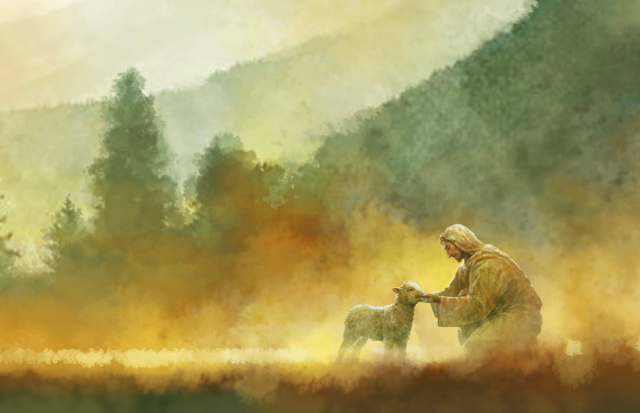 And when they go astrayHe seeks them as they wander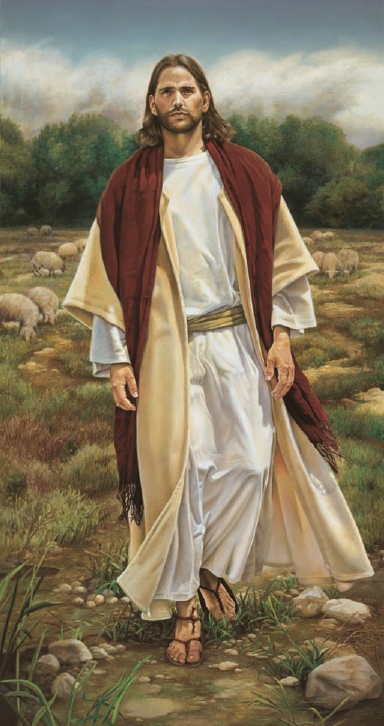 He calls each one by nameThey listen for the Shepherd’s voice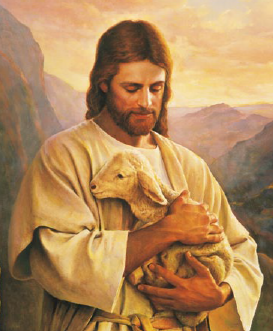 They run to Him and thenHe welcomes them with loving arms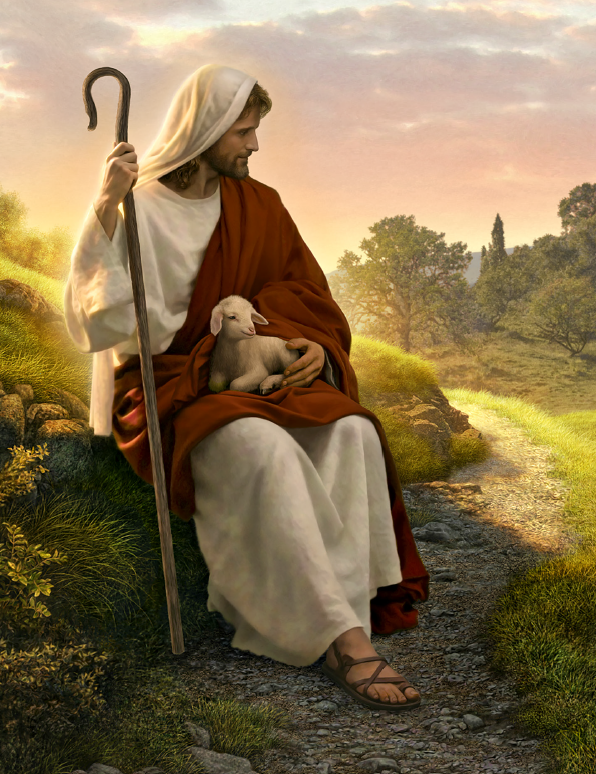 When they return to HimThe Savior loves His little ones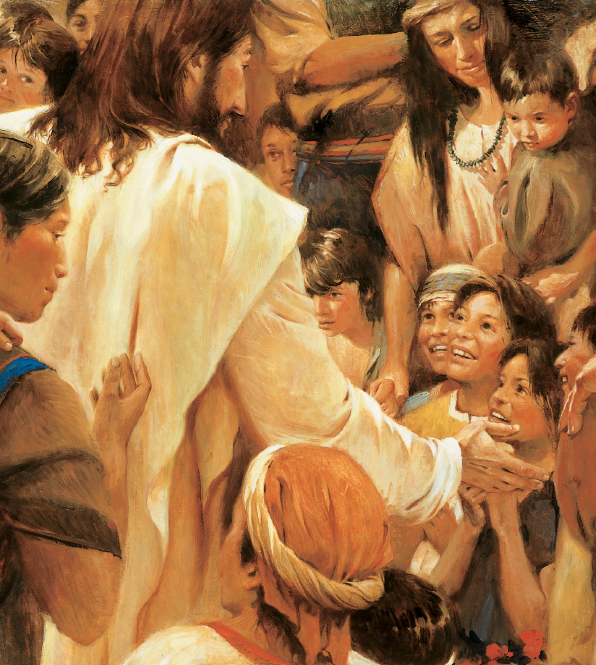 And if I leave His sideHe seeks me as I wander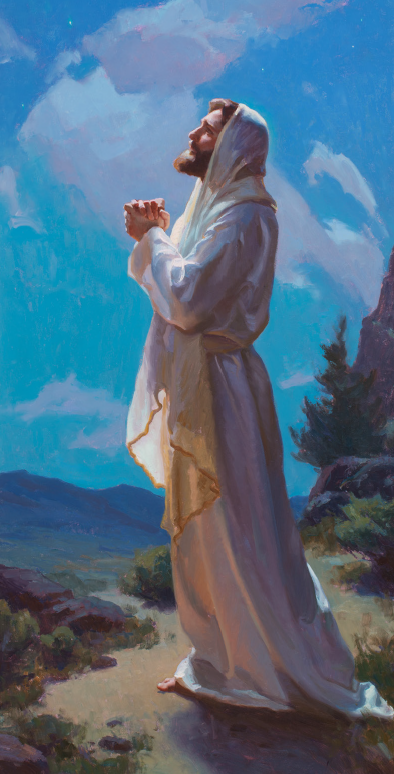 By day or darkest nightI’ll listen for the Savior’s call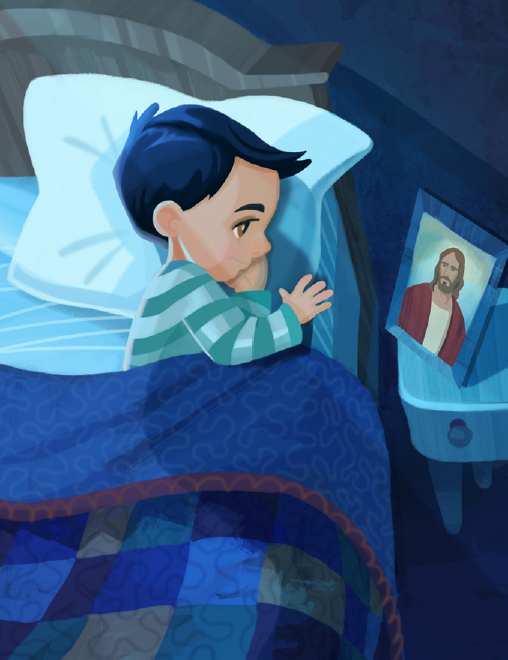 I’ll come to Himand thenHe’ll welcome me with loving arms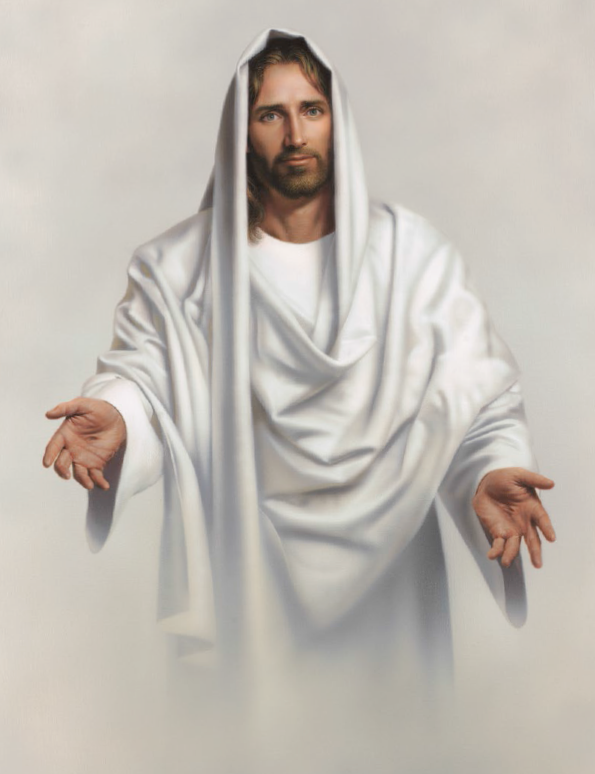 When I return to HimThe Savior marks the path for me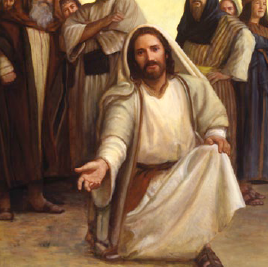 He shows me how to liveAnd if I stray or wander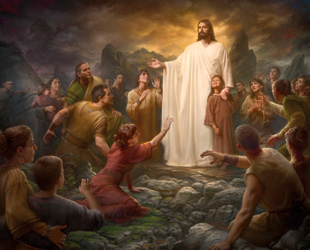 I know He will forgiveSo I will heed the Savior’s voice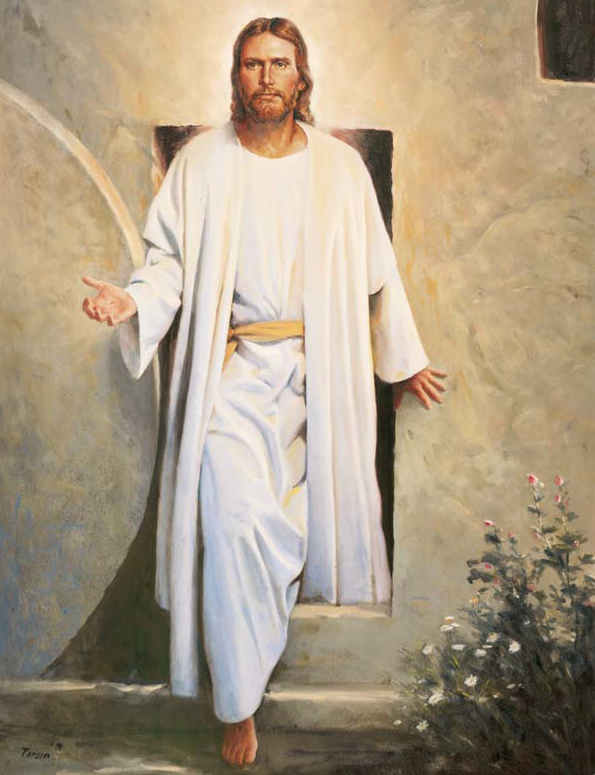 I’ll turn away from sinAnd He will fill my heart with joy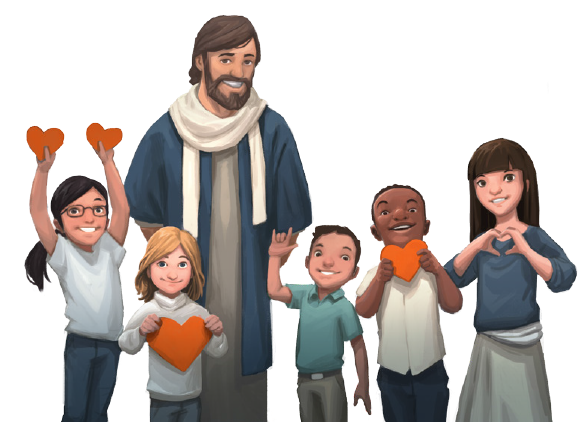 When I return to Him